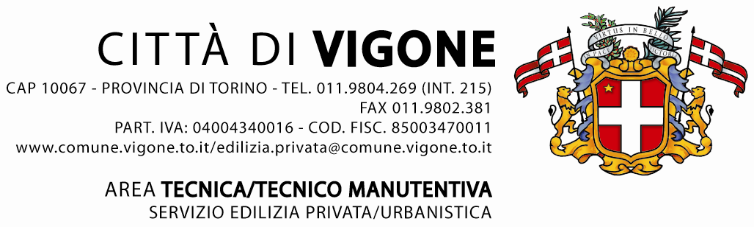 MODULO DI ADESIONE GIORNATA FORMATIVA:Nuove procedure informatizzate per la presentazione
delle pratiche di Sportello Unico per l'EdiliziaVenerdì 23 MARZO 2018   ore 9.00-13.00
Piazza Vittorio Emanuele II  – VIGONESala del Museo VarenneCOGNOME ___________________________________________________NOME _______________________________________________________QUALIFICA ___________________________________________________ALBO __________________ DI _____________ N. ISCRIZIONE ________INDIRIZZO ___________________________________________________TELEFONO ____________________________INDIRIZZO EMAIL _____________________________________________PEC (Posta Elettronica Certificata) _______________________________La giornata è a numero chiuso (max 200 partecipanti di cui 80 Geometri, 60 Architetti, 60 Ingegneri). Per motivi organizzativi si prega di inviare il modulo di adesione entro il giorno giovedì 22 marzo 2018 tramite posta elettronica all'indirizzo e-mail SOLO DA CASELLE PEC: comunevigone@postecert.it. Per i professionisti iscritti al Collegio dei Geometri e Geometri Laureati della Provincia di Torino il Collegio riconoscerà n.2CFP previa rilevamento presenze ingresso ed uscita.Per i professionisti iscritti all’orine degli Ingegneri della Provincia di Torino l’Ordine riconoscerà n.4CFP previa rilevamento presenze ingresso ed uscita oltre alla compilazione scheda di valutazione evento.Per i professionisti iscritti all’orine degli Architetti PPC della Provincia di Torino l’Ordine riconoscerà n.4CFP previa rilevamento presenze ingresso ed uscita con partecipazione obbligatoria per l’intera durata dell’evento 